SUPPLEMENTARY INFORMATIONRisk of Post-Operative Renal Failure in Radical Nephrectomy and Nephroureterectomy: A validated risk-prediction modelAli A. Nasrallaha, Charbel Ghariosb, Mira Itanic, Dania S. Bachab, Hani M. Tamimd, Robert H. Habibe, Albert El Hajjaa: Division of Urology, Department of Surgery, American University of Beirut Medical Center, Beirut, Lebanonb: Department of Internal Medicine, American University of Beirut Medical Center, Beirut, Lebanonc: Department of Family Medicine, American University of Beirut Medical Center, Beirut, Lebanond: Clinical Research Institute, American University of Beirut, Beirut, Lebanone: Research Center, Society of Thoracic Surgeons, Chicago, Illinois, USAShort title: Risk model for postoperative renal failure in RN/RNUCorrespondence to:Albert El Hajj, MDAssociate ProfessorDepartment of Surgery, Division of Urology, American University of Beirut Medical CenterP.O. Box 11-0236Riad El-Solh, 1107 2020Beirut, LebanonEmail: ae67@aub.edu.lbPhone: +961 1 350 000Table S1: Variable Definition as per the ACS-NSQIP Participant Use File: Table S2: Univariate analysis for the association between postoperative renal failure and demographic characteristics, preoperative factors, and surgical approach.Table S3: Result of backwards-stepwise multivariable logistic regression*:Variable(s) entered on step 1: Age, BMI, Pre-Op Creatinine, Pre-Op BUN, Pre-Op HCT, Pre-Op Platelets, Pre-Op WBC, Gender, Race, ASA Class Combines, Bleeding disorders, Transfusion >4 units PRBCs in 72 hours before surgery, Diabetes YN, Hypertension requiring medication YN, Congestive heart failure (CHF) in 30 days before surgery YN, Previous cardiac surgery YN, CAD Hx, CVA Hx, PAD Hx, COPD Hx, ASCITES Hx, >10% loss body weight in last 6 months, Open vs Laparoscopic.Figure S1: Comparison of the ROC-AUC graphs of the backwards-stepwise and final regression models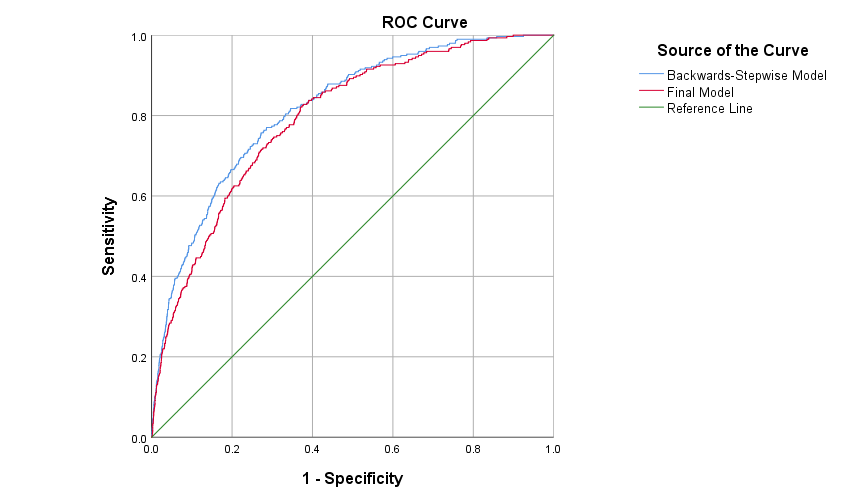 Figure S2:  Sample patient case using risk prediction calculator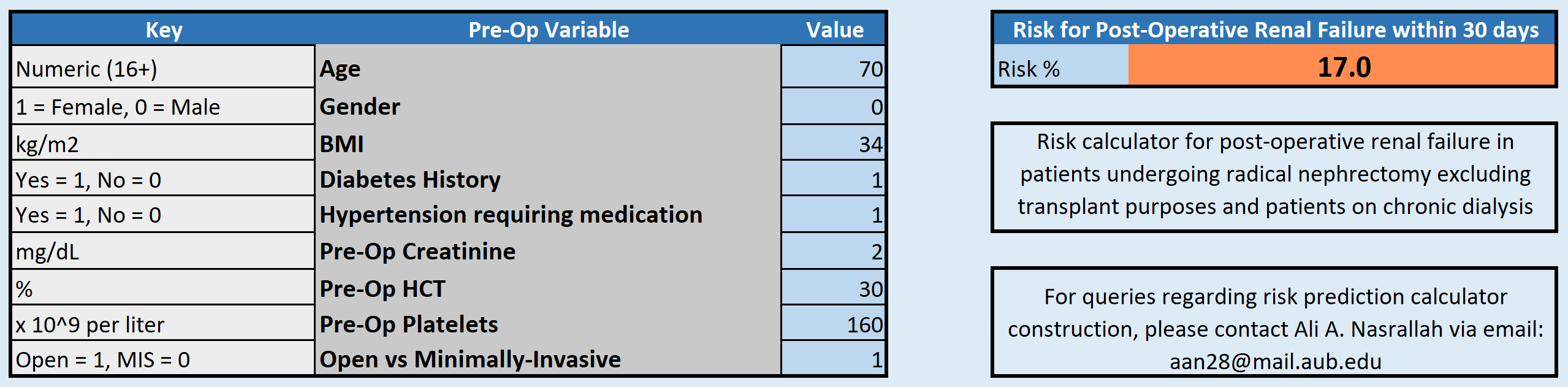 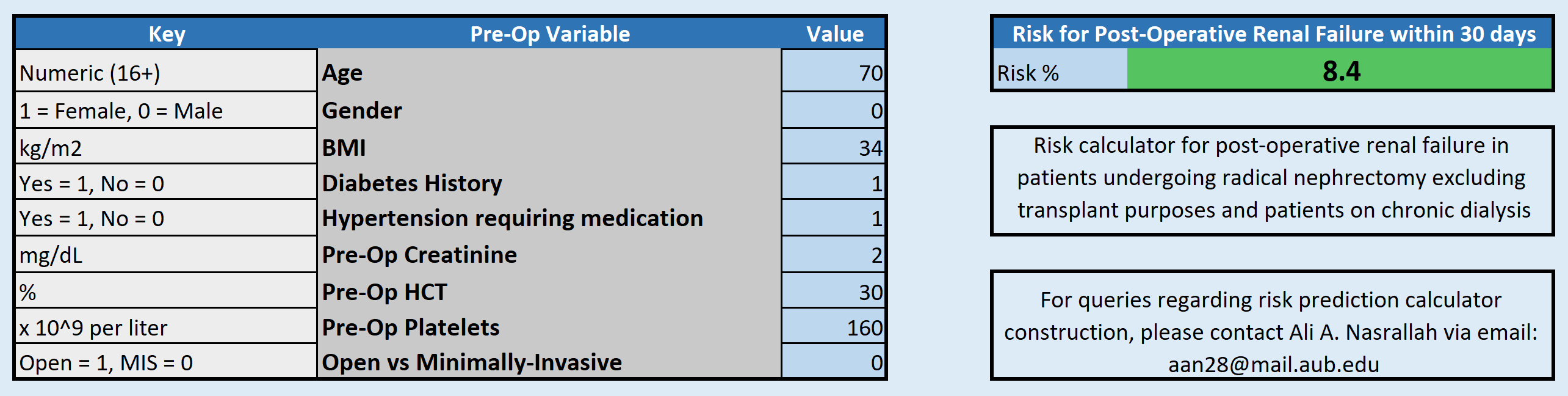 Baseline Demographics:Gender: Defined as male versus femaleRace: Defined as White, Black, Other or Unknown.Ethnicity: Defined as Hispanic, non-Hispanic and Unknown.Age: Defined as the age of the patient at the time of surgery in years.Weight: Defined as “The patient’s most recent weight documented in the medical record in pounds (lbs).” Transformed into kilograms in our dataset in order to finally compute BMI.Height: Defined as “The patient’s most recent height documented in the medical record in inches (in).” Transformed into centimeters in our dataset in order to finally compute BMI.BMI: Defined as the Body Mass Index, calculated using the following formula (BMI= weight/(height/100)2). Unit: kg/m2.Current smoker within one year: Defined as anyone who has smoked cigarettes in the past year prior to the surgery. This excludes pipe, cigars and chewing tobacco. Preoperative State:Preoperative Creatinine: Defined as the creatinine level (in mg/dL) prior to the surgery - no time window provided. Preoperative BUN: Defined as the BUN level (in mg/dL) prior to the surgery - no time window provided. Preoperative hematocrit: Defined as the level of hematocrit (in %) prior to the surgery - no time window provided. Preoperative platelet count: Defined as the platelet count (in x103/mm3) prior to the surgery - no time window provided. Preoperative WBC count: Defined as the white blood cell count (in x103/mm3) prior to the surgery - no time window provided. Presence of ascites: Defined as the presence or absence of fluid in the peritoneal cavity as diagnosed by physical exam, abdominal ultrasound or abdominal CT/MRI within the 30 days prior to the surgery. More than 10% unintentional weight loss prior to surgery: Defined as the absence or presence of an unintentional weight loss of more than 10% of the original weight.History of Severe COPD: Defined as yes in case the patient has one or more of the following: Functional disability from COPD (e.g., dyspnea, inability to perform ADLs)Hospitalization in the past for treatment of COPD Requires chronic bronchodilator therapy with oral or inhaled agents An FEV 1 of <75% of predicted on pulmonary function testing  Patients are excluded if their only pulmonary disease is asthma.  They are also excluded if they have diffuse interstitial fibrosis or sarcoidosis. Cardiovascular risk factors as part of the preoperative state:Diabetes: Defined as the presence or absence of a history of diagnosed Diabetes Mellitus. Congestive Heart Failure (CHF) in 30 Days Before Surgery: Defined as only those patients who have been newly diagnosed with congestive heart failure within the previous 30 days or who fulfill a diagnosis of chronic CHF with new signs or symptoms in the 30 days prior to surgery.Previous Cardiac Surgery: Defined as the presence or absence of having undergone a coronary artery bypass graft surgery, valve replacement or repair, repair of atrial or ventricular septal defects, great thoracic vessel repair, cardiac transplant, left ventricular aneurysmectomy, insertion of left ventricular assist devices (LVAD), etc. Pacemaker insertions or automatic implantable cardioverter defibrillator (AICD) insertions are excluded from this definition.   Hypertension Requiring Medication: Defined as the presence or absence of a persistently elevated systolic blood pressure (>140 mmHg) or a diastolic blood pressure (>90 mmHg) or one who requires antihypertensive drug therapy during the last 30 days prior to the operation. History of Transient Ischemic Attack: Defined as the presence or absence of at least one transient ischemic attack in the patient’s history.CAD: a combination of the three following variables History of PCI: Defined as the presence or absence of having undergone a percutaneous coronary intervention, even if it was only attempted without completion or success, in one’s lifetime. Valvuloplasties are not included in this variable.History of Angina in 1 Month Before Surgery: Defined as the presence or absence of any pain between the diaphragm and the mandible that was proven to be the result of myocardial ischemia. Patients on anti-anginal drugs will only be considered to have this variable as a “Yes” if they have had this episode within the one month prior to surgery.History of Myocardial Infarction in the Last 6 months: Defined as the presence or absence of either a Q or non-Q wave myocardial infarct within the last 6 months. This must be proven by the patient’s medical records.  PAD: a combination of the two following variables Rest Pain/Gangrene: Defined as the presence or absence of rest pain or gangrene. Fournier Gangrene is excluded from this variable. History of Revascularization/Amputation for Peripheral Vascular Disease: Defined as the presence or absence of any angioplasty or revascularization procedure resulting from sequelae of peripheral vascular disease. Amputation due to physical trauma and resection of the abdominal aortic aneurysm are excluded from this variable.  CVA: a combination of the two following variablesHistory of CVA/Stroke With Neurological Deficits: Defined as the presence or absence of a history of a cerebrovascular accident, whether embolic, thrombotic, or hemorrhagic, with persistent residual motor, sensory, or cognitive dysfunction.History of CVA/Stroke With No Neurological Deficits: Defined as the presence or absence of a history of a cerebrovascular accident, whether embolic, thrombotic, or hemorrhagic, with neurologic deficit(s) lasting at least 30 minutes, but no current residual neurologic dysfunction or deficit.Postoperative renal failurePostoperative renal failurePostoperative renal failurePostoperative renal failurePostoperative renal failure Continuous variablesNoYesUnadjusted OR (95% CI) p-value Continuous variablesMean ± SDMean ± SDUnadjusted OR (95% CI) p-valueAge (years)62.12 ± 14.1266.42 ± 11.931.024 (1.015, 1.033)<0.001BMI (kg/m2)29.88 ± 6.9231.66 ± 8.191.032 (1.018, 1.047)<0.001Creatinine clearance (mL/min)88.83 ± 37.4864 ± 35.260.977 (0.973, 0.981)<0.001Preoperative creatinine (mg/dL)1.09 ± 0.591.79 ± 1.051.636 (1.501, 1.784)<0.001Preoperative BUN (mg/dL) 17.87 ± 8.128.08 ± 15.791.064 (1.055, 1.072)<0.001Preoperative hematocrit (%)39.34 ± 5.2137.01 ± 6.460.927 (0.909, 0.945)<0.001Preoperative platelets (x103/mm3)254.45 ± 91.08229.16 ± 83.20.996 (0.995, 0.998)<0.001Preoperative WBC count (x103/mm3)7.69 ± 2.747.96 ± 3.351.031 (0.994, 1.069)0.098Operative time (minutes) 180.53 ± 83.25210.59 ± 95.81.004 (1.003, 1.005)<0.001Postoperative Renal FailurePostoperative Renal FailureCategorical variableNo PORFYes PORFCategorical variableN (column%, row %) N (column%, row%)OR (95%CI)P-valueGender      Male8195 (57.62, 97.52)208 (70.27, 2.48)1      Female6028 (42.38, 98.56)88 (29.73, 1.44)0.575 (0.447, 0.74)<0.001Race0.031      White11032 (77.56, 97.99)226 (76.35, 2.01)1      Black924 (6.5, 96.86)30 (10.14, 3.14)1.585 (1.077, 2.333)      Other‎/Unknown2267 (15.94, 98.27)40 (13.51, 1.73)0.861 (0.614, 1.209)Ethnicity      Non-Hispanic13245 (93.12, 97.92)282 (95.27, 2.08)1      Hispanic978 (6.88, 98.59)14 (4.73, 1.41)0.672 (0.392, 1.154)0.147Smoking      No11372 (79.96, 97.81)255 (86.15, 2.19)1      Yes2851 (20.04, 98.58)41 (13.85, 1.42)0.641 (0.46, 0.894)0.008ASA class<0.001      Class I377 (2.65, 100)0 (0, 0)N/A      Class II5083 (35.74, 99.16)43 (14.53, 0.84)0.143 (0.094, 0.218)      Class III7968 (56.02, 97.48)206 (69.59, 2.52)0.437 (0.316, 0.605)      Class IV or V795 (5.59, 94.42)47 (15.88, 5.58)1Steroid use for chronic condition      No13555 (95.3, 98)277 (93.58, 2)1      Yes668 (4.7, 97.23)19 (6.42, 2.77)1.392 (0.869, 2.23)0.167Bleeding disorders      No13830 (97.24, 98.02)280 (94.59, 1.98)1      Yes393 (2.76, 96.09)16 (5.41, 3.91)2.011 (1.203, 3.361)0.007Transfusion of PRBCs in 72 hours before surgery      No14063 (98.88, 98.01)286 (96.62, 1.99)1      Yes160 (1.12, 94.12)10 (3.38, 5.88)3.073 (1.605, 5.884)<0.001Diabetes      No11497 (80.83, 98.36)192 (64.86, 1.64)1      Yes2726 (19.17, 96.33)104 (35.14, 3.67)2.284 (1.793, 2.911)<0.001Hypertension       No5405 (38, 99.12)48 (16.22, 0.88)1      Yes8818 (62, 97.26)248 (83.78, 2.74)3.167 (2.321, 4.322)<0.001CHF in 30 days before surgery      No14134 (99.37, 98)288 (97.3, 2)1      Yes89 (0.63, 91.75)8 (2.7, 8.25)4.411 (2.12, 9.179)<0.001Previous cardiac surgery      No13987 (98.34, 98)286 (96.62, 2)1      Yes236 (1.66, 95.93)10 (3.38, 4.07)2.072 (1.089, 3.944)0.023History of CAD      No13900 (97.73, 98)283 (95.61, 2)1      Yes323 (2.27, 96.13)13 (4.39, 3.87)1.977 (1.122, 3.484)0.016History of CVA      No14068 (98.91, 98.02)284 (95.95, 1.98)1      Yes155 (1.09, 92.81)12 (4.05, 7.19)3.835 (2.107, 6.98)<0.001History of TIA      No14111 (99.21, 97.97)292 (98.65, 2.03)1      Yes112 (0.79, 96.55)4 (1.35, 3.45)1.726 (0.632, 4.71)0.281History of PAD      No14175 (99.66, 97.97)293 (98.99, 2.03)1      Yes48 (0.34, 94.12)3 (1.01, 5.88)3.024 (0.936, 9.763)0.052History of severe COPD      No13465 (94.67, 98.01)273 (92.23, 1.99)1      Yes758 (5.33, 97.06)23 (7.77, 2.94)1.497 (0.972, 2.305)0.065History of ascites      No14205 (99.87, 97.98)293 (98.99, 2.02)1      Yes18 (0.13, 85.71)3 (1.01, 14.29)8.08 (2.367, 27.581)<0.001>10% unintentional loss of body weight in last 6 months      No13875 (97.55, 97.99)284 (95.95, 2.01)1      Yes348 (2.45, 96.67)12 (4.05, 3.33)1.685 (0.936, 3.031)0.078Surgical Approach      Laparoscopic9121 (64.1, 98.59)130 (43.9, 1.41)1      Open5102 (35.9, 96.85)166 (56.1, 3.15)2.283 (1.81, 2.879)<0.001Step 12*P-ValueOdds Ratio95% C.I. for Odds Ratio95% C.I. for Odds RatioLowerUpperAge0.0531.01111.021BMI0.0011.0281.0121.046Pre-Op Creatinine01.3131.1981.439Pre-Op BUN01.0351.0261.043Pre-Op HCT00.960.9390.982Pre-Op Platelets0.0020.9980.9960.999Gender (Ref = Male)0.0070.690.5280.903ASA Class (Ref =IV/V)0.009ASA Class (I)0.99400.ASA Class (II)0.0010.4620.2890.738ASA Class (III)0.1840.7860.5521.121Diabetes (Ref = No)0.0661.2820.9831.671Hypertension requiring medication (Ref = No)0.0121.5411.0982.163History of Stroke (Ref = No)0.0042.5091.3384.702Surgical Approach (Ref = MIS)02.1481.6852.739Constant00.009